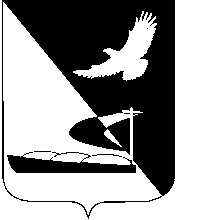 АДМИНИСТРАЦИЯ МУНИЦИПАЛЬНОГО ОБРАЗОВАНИЯ«АХТУБИНСКИЙ РАЙОН»ПОСТАНОВЛЕНИЕ10.09.2015          						                                 № 1068О признании утратившим силу постановления администрации муниципального образования «Ахтубинский район» от 24.08.2015 № 1031 «О проведении открытого по составу участников и форме подачи заявок аукциона по продаже нежилого здания, площадью 128,7 кв.м, расположенного по адресу: Астраханская область, Ахтубинский район,                  с. Капустин Яр, ул. Советская, 134б»В связи с технической ошибкой, допущенной в извещении, утвержденном постановлением администрации МО «Ахтубинский район» от 24.08.2015 № 1031 «О проведении открытого по составу участников и форме подачи заявок аукциона по продаже нежилого здания, площадью 128,7 кв.м, расположенного по адресу: Астраханская область, Ахтубинский район,           с. Капустин Яр, ул. Советская, 134б», руководствуясь Федеральным законом от 21.12.2001 № 178-ФЗ «О приватизации государственного и муниципального имущества», Уставом муниципального образования «Ахтубинский район», администрация МО «Ахтубинский район»ПОСТАНОВЛЯЕТ:1. Признать утратившим силу постановление администрации МО «Ахтубинский район» от 24.08.2015 № 1031 «О проведении открытого по составу участников и форме подачи заявок аукциона по продаже нежилого здания, площадью 128,7 кв.м, расположенного по адресу: Астраханская область, Ахтубинский район, с. Капустин Яр, ул. Советская, 134б».2. Отменить проведение аукциона по продаже нежилого здания, площадью 128,7 кв.м, расположенного по адресу: Астраханская область, Ахтубинский район, с. Капустин Яр,  ул. Советская, 134б, назначенного на 13 октября 2015 года в 10.00 по адресу: Астраханская область, г. Ахтубинск,             ул. Волгоградская, 141, каб. № 12.3. Отделу информатизации и компьютерного обслуживания администрации МО «Ахтубинский район» (Короткий В.В.) обеспечить размещение настоящего постановления в сети Интернет на официальном сайте администрации МО «Ахтубинский район» в разделе «Администрация» подразделе «Документы Администрации» подразделе «Официальные документы». 4. Отделу контроля и обработки  информации администрации                    МО «Ахтубинский район» (Свиридова Л.В.) представить информацию в газету «Ахтубинская правда» о размещении настоящего постановления в сети Интернет на официальном сайте администрации МО «Ахтубинский район» в разделе «Администрация» подразделе «Документы Администрации» подразделе «Официальные документы». Глава муниципального образования                                       	В.А. Ведищев